МБУК «Вуктыльская центральная библиотека»Утверждаю:                                                                                                                                                                                 и.о. директора МБУК «ВЦБ»                        _______Т.А. Евтифеева«23»  января 2024 г.План на 2024год.г. ВуктылОбщие сведения об организацииЦели и задачи библиотечно-информационной деятельности. Целями деятельности МКУК «ВЦБ»  являются: обеспечение свободного и оперативного доступа граждан к информации, приобщение жителей округа к культурным ценностям, создание условий для интеллектуального развития каждого жителя. Задачи: • предоставлять библиотечные услуги населению округа; • создавать современный образ библиотек, организовывать в них комфортное пространство для чтения, общения, просвещения, развития информационной культуры, а также духовно-нравственного и культурного развития личности; • участвовать во всероссийских, региональных и  муниципальных социальных, образовательных и просветительских программах, проектах, акциях; реализовывать собственные проекты, направленные на обеспечение доступа к знаниям, достижениям современной науки и культуры; • продолжить работу по приобщению населения к культурному наследию, формированию художественной культуры населения; • обеспечить доступ населения к краеведческой информации, продолжить формирование фонда электронных краеведческих документов; • продолжить работу по формированию экологической культуры населения, направленной на изменение потребительского отношения человека к окружающей среде, воспитание любви к природе. Выбор приоритетных задач деятельности библиотеки на 2024 год связан: ➢ 2018–2027 годы – Десятилетие детства в России (Указ Президента от 29.05.2017 года); 2022–2032 гг.  – Международное десятилетие языков коренных народов2022–2031 гг. – Десятилетие науки и технологий в РФ ( Указ Президента от 25.04.2022)2021–2030 гг. – Второе Десятилетие действий по обеспечению безопасности дорожного движения 2014–2024 гг. – Десятилетие устойчивой энергетики для всех Указ Президента Российской Федерации от 05.07.2021 г. № 404  «О 225-летии со дня рождения А.С.Пушкина»  http://www.kremlin.ru/acts/bank/46919Указ Президента Российской Федерации от 02.02.2022 г. № 34 «О праздновании 200-летия со дня рождения Л.Н.Толстого» http://www.kremlin.ru/acts/bank/47528 Указ Президента Российской Федерации от 22.03.2023 № 182 «О праздновании 100-летия со дня рождения В.П.Астафьева» http://publication.pravo.gov.ru/Document/View/0001202303220004 Распоряжение Правительства РФ от 9 сентября 2023 г. N 2435-р О плане основных мероприятий по подготовке и проведению празднования 80-летия полного освобождения Ленинграда от фашистской блокады http://publication.pravo.gov.ru/document/0001202309130022 ➢ Реализацией национального проекта «Культура»; ➢ Годом семьи;В странах СНГ2024 год – Год волонтерского движения (Решение Совета министров иностранных дел СНГ от 12.10.2022)2. Контрольные показатели на 2024 г.БИБЛИОТЕЧНЫЕ ФОНДЫ3. ЭЛЕКТРОННЫЕ И СЕТЕВЫЕ РЕСУРСЫ3.1. Формирование электронных каталогов и других баз данных муниципальными библиотеками.Автоматизированная библиотечная информационная система (АБИС), используемая для обработки поступлений и ведения ЭК(название, версия): OPAC-Global3.2. Оцифровка документов библиотечного фонда муниципальных библиотекОцифровка документов библиотечного фонда по плану – 3 экз.3.3. Обеспечение удаленным пользователям доступа к полнотекстовым документам электронных библиотечных системДоступ к Национальной электронной библиотеке РК (НЭБ РК)Библиотечно-информационное обслуживание населения.4.1. Организация внестационарного обслуживания.число пунктов внестационарного обслуживания; Для расширения круга пользователей библиотеки и повышения доступности библиотечных фондов, библиотеки продолжат работу внестационарных пунктов обслуживания. Обслуживание пользователей на дому (книгоношество) .Продолжится работа по книгоношеству для пользователей старшего поколения и инвалидов по заявкам. Обслуживание будет осуществляться с периодичностью – 1-2 раза в месяц.4.2. Перечень библиотечно-информационных услуг. Обеспечивать следующие виды услуг: Библиотечные услуги: предоставление полной информации о составе библиотечного фонда через систему каталогов и другие формы библиотечной информации; выдача документов во временное пользование на дом или в стенах библиотеки; Информационно-библиографические услуги: выполнение адресно - библиографических, тематических, уточняющих и фактографических справок по запросам читателей. выполнение консультативных услуг (библиографических, ориентирующих, вспомогательно-технических, факультативных). Культурно-просветительские услуги: проведение мероприятий просветительского, информационного, досугового характера; 4.3. Мероприятия по привлечению пользователей и совершенствованию их обслуживания. Организовать в библиотеке: 4.4. Организация культурно-просветительских мероприятий для различных категорий пользователей по направлениям.Центры, клубы и любительские объединения по интересам, музеи и музейные экспозиции в библиотеке4. СПРАВОЧНО-БИБЛИОГРАФИЧЕСКОЕ, ИНФОРМАЦИОННОЕ И СОЦИАЛЬНО-ПРАВОВОЕ ОБСЛУЖИВАНИЕ ПОЛЬЗОВАТЕЛЕЙ4.1. Организация и ведение СБА в библиотеках (в целом по системе и если ведутся).Информация только по Центральной библиотеке.4.2. Справочно-библиографическое обслуживание индивидуальных пользователей и коллективных абонентов. Развитие системы СБО с использованием ИКТ.Индивидуальное информирование на 2024г.:Коллективное (групповое) информирование:4.3. Формирование информационной культуры пользователей.В таблице значимые мероприятия по повышению информационной и компьютерной грамотности, обучению пользователей работе в сети Интернет на 20244.4. Деятельность Центра общественного доступа (ЦОД) на базе МБУК «ВЦБ» на 20244.5.  Выпуск библиографической продукции.5. КРАЕВЕДЧЕСКАЯ ДЕЯТЕЛЬНОСТЬ БИБЛИОТЕК5.1. Формирование краеведческих баз данных и электронных библиотек.Сводный краеведческий каталог5.2. Формирование краеведческого справочно-библиографического аппарата5.3. Основные направления краеведческой деятельности 5.4. Музейные формы краеведческой деятельности.Продолжение работы краеведческой комнаты в филиале № 5 Подчерской библиотеки и краеведческого уголка в филиале №1 Дутовской библиотеки. Пополнение экспонатами и проведение экскурсий.6. ОРГАНИЗАЦИОННО-МЕТОДИЧЕСКАЯ ДЕЯТЕЛЬНОСТЬРеализация программы МБУК «ВЦБ» повышения квалификации  «БиблиПрофи» в течении года по отдельному плану.Участие в проекте – БиблиоExpress «Знания с доставкой на дом» НБ РК.Консультации  в течении года (индивидуальные (в т.ч. дистанционно), групповые: выходы, выезды сотрудников ЦБ в филиалы  учреждения с целью  комплексного обследования, проверки книжного фонда, оказания методической и другое.Оказание методической помощи учреждениям города.Участие библиотекарей в конкурсах.Проведение исследований и участие в исследованиях по профилю деятельности7. БИБЛИОТЕЧНЫЕ КАДРЫВ 2024 году курсы  повышение квалификации с получением удостоверения  по плану - 4 человека.- по программам обучения в рамках проекта «Творческие люди» - подана заявка на 1 человекаАттестацию работников МБУК «ВЦБ» по графику в 2024г. должны пройти 8 человек.8. ПРОГРАММНО-ПРОЕКТНАЯ ДЕЯТЕЛЬНОСТЬ БИБЛИОТЕКПрограммы, проекты, разработанные библиотечной системой/библиотекойПрограмма к Году семьи Краеведческая программа«Моя малая Родина» программа. Цель – пробуждение чувства патриотизма и любви к родному краю. Распространение краеведческих знаний через книгу. Для всех категорий граждан. Программа будет реализована на базе библиотек МБУК «ВЦБ». В рамках программы на базе библиотек пройдут краеведческие часы, акция, выставки онлайн и офлайн, игры, конкурсы.Продвижение книги и чтения«Островок приключений» - проект летнего досугового  клуба для тетей от 7 до 12 лет. Цель – поддержать у детей интерес к чтению, познакомить с новыми книгами и журналами, развить детскую фантазию и творческие способности. Место проведение- детская библиотека. В рамках проекта в летний период пройдут интересные красочные книжные выставки, познавательные игры и викторины, игровые тестирования, опросы, анкетирование, занятия на свежем воздухе, мастер-классы, выставки рисунков, экскурсии и многое другое.«Культура для школьников» долгосрочный межведомственный культурно-образовательный проект. Цель - культурное просвещение обучающихся, активное привлечение детей и молодежи к изучению художественной культуры и искусства, мотивация школьников к освоению ценностей отечественной культуры и повышение культурного уровня подрастающего поколения. Место проведение – МБУК «ВЦБ». Целевая аудитория – дети с 7 до 18 лет. На базе библиотек пройдет комплекс мероприятий разных направлений и форм. «Вместе с книгой я расту» - внутренний проект для воспитанников детского сада МБДОУ «Детский сад «Золотой ключик» с. Подчерье. Цель: способствовать формированию устойчивого интереса дошкольников к книге. В течение года для малышей пройдут  громкие чтения с обсуждениями, беседы, экскурсии, мастер-классы. Целевая аудитория – дети с 4 до 7 лет.Патриотические проекты и программы«Знать и помнить» - программа. Цель - формирование у молодого поколения любви к Родине, бережного отношения к народной памяти, уважения к патриотическому прошлому страны; воспитание у молодежи патриотизма, формирование гражданской позиции; приобщение учащихся к истокам русской народной культуры. В течение года в МБУК «ВЦБ» пройдет комплекс мероприятий: акции, уроки мужества, патриотические часы, познавательно – игровые программы, книжные выставки, мастер – классы, квесты и т.д. Проект рассчитан на все категории. Срок реализации – 2023 год.«Мы будем помнить» - программа. Цель – формирование у детей патриотизма, преданность своему Отечеству через книгу. Место реализации – Подчерская сельская библиотека. Целевая аудитория -дети с 6 до 15 лет. В рамках программы пройдут конкурсы чтецов и рисунков, викторины, уроки памяти, акция, мастер - классы.Социальная адаптация людеймуниципальный проект МО ГО «Вуктыл» «Активное долголетие» совместно с Центром социальной защиты населения города Вуктыла. Цель- создание условий для повышения качества жизни граждан старшего поколения, а также содействие их активному участию в жизни общества. Мероприятия приурочены к знаменательным датам проходят на базе Центральной (клуб «Золотой возраст») и Дутовской сельской (клуб «Фитнесс Стар») библиотеках. Проект долгосрочный. Муниципальный проект МО ГО «Вуктыл» «Мы вместе» совместно с Центром социальной защиты населения города Вуктыла. Цель проекта - расширение жизненного пространства детей с ограниченными возможностями здоровья и детей-инвалидов, детей, воспитывающихся в семьях, находящихся в трудной жизненной ситуации, развитие их творческих возможностей, повышения их социальной активности, с целью подготовки детей к усвоению образовательных дошкольных и школьных программ, успешной интеграции в среду сверстников. Дети в возрасте 7 до 18 лет. Мероприятия в рамках клуба «Читаем. Учимся. Играем» проходят на базе Детской библиотеки. Проект долгосрочный.«Школа компьютерной грамотности» обучающая программа на базе Центральной библиотеки для граждан пожилого возраста 50+. Цель - обучение лиц старшего возраста компьютерной грамотности для преодоления проблемы включения их в информационную среду; формирование практических навыков работы на современном персональном компьютере. Обучающие курсы проходят на базе Центральной и Подчерской сельской библиотек.Проект «ЗдОрово жить!»  Дутовской сельской библиотеки для граждан 18+.Цель проекта – помощь пожилым людям сохранить на долгие
годы физическую и умственную активность, а также обрести душевное спокойствие. В рамках проекта в течение года проходят мероприятия по здоровому образу жизни. Проект долгосрочный.Проект «Сказка своими руками». Цель -Раскрытие творческого потенциала жителей города Вуктыл. Воспитание любви и гордости к своей малой Родине. Пропаганда здорового образа жизни посредством привлечения молодежи к творчеству. Реализуется с 2013г.- долгосрочный. Для всех категорий граждан. В рамках проекта в течение года проходят декоративно-прикладные выставки, выставки художников жителей городского округа «Вуктыл»Организация интеллектуального досуга«Легион умников» проект в качестве партнеров НБ РК. Цель - создать эффективно действующую региональную модель поддержки интеллектуального творчества и предпринимательства среди учащейся молодежи. Проект инициирован в 2018г. В рамках проекта проходят конкурс: «Предпринимательство без границ!» и «Школьный патент-шаг в будущее». Место реализации – Детская, Центральная и Подчерская библиотеки.9. РЕКЛАМНО-ИНФОРМАЦИОННАЯ И МАРКЕТИНГОВАЯ ДЕЯТЕЛЬНОСТЬ9.1. Социальное партнерство с муниципальными, региональными учреждениями и общественными организациями (в том числе с национальными общественными организациями и автономиями), бизнес-сообществом* 13.2. Рекламно-информационная и маркетинговая деятельностьПубликации на портале «PRO. Культура.РФ» (АИС ЕИПСК) https://all.culture.ru13.3. Сайт (сайты) библиотеки Развитие сайта/сайтов, динамика посещения за три годаАккаунты в социальных сетяхКоличество мест на «PRO. Культура. РФ» (АИС ЕИПСК) – 3 (Центральная и детская, Подчерская, Дутовская библиотеки)Создать  место – Вуктыльской детской библиотеки – 2 кв.14. МАТЕРИАЛЬНО-ТЕХНИЧЕСКИЕ РЕСУРСЫ БИБЛИОТЕК14.1. Общая характеристика зданий, помещений муниципальных библиотек:- обеспеченность муниципальных библиотек зданиями и помещениями;15 ПО  ИТОГАМ ГОДАЗадачи на 2024 год: 1. Сохранение сети библиотек МБУК «ВЦБ».2. Достижение показателей в рамках Национального проекта «Культура».3. Выполнение плана мероприятий на 2022-2024 годы по реализации в Республики Коми Стратегии развития библиотечного дела в Российской Федерации на период до 2030г.4. Улучшение материально – технической базы МБУК «ВЦБ» по средствам участия в грантовых конкурсах.5. Реализация внутренних программ и проектов по направлениям деятельности для привлечения к чтению.6. Привлечь новые кадры и повышение квалификации специалистов библиотек.7. Внедрение ПРОФСТАНДАРТАПолное и краткое наименование учреждения (согласно Устава)Муниципальное бюджетное учреждение культуры «Вуктыльская центральная библиотека» (МБУК «ВЦБ»)Юридический адрес169570 Республика Коми, г. Вуктыл, ул. Комсомольская, д. 20Фактический адрес (с почтовым индексом)169570 Республика Коми, г. Вуктыл, ул. Комсомольская, д. 20Контактная информация: телефон, факс, адрес официального сайта, адрес электронной почты8(82146)21649, http://vukt-bibl.org.ru/, vykt.vmcb@mail.ruОрганизационно-правовая форма (например: муниципальное бюджетное учреждение культуры)Указать регламентирующий документ (например, Устав)Муниципальное бюджетное учреждение культуры. Устав Учредитель (указать название организации и Ф.И.О. руководителя)Администрация городского округа «Вуктыл» Глава муниципального образования городского округа «Вуктыл» - руководитель администрации городского округа «Вуктыл» Идрисова Гульнара РенатовнаРуководитель учреждения (Ф.И.О. руководителя/ исполняющего обязанности руководителя)Директор муниципального бюджетного учреждения культуры «Вуктыльская центральная библиотека»- Приходько Елена ЮрьевнаГод создания учреждения, название нормативного правового акта1976 год. Нормативного правового акта не найденоПолное наименование библиотек в составе учреждения - Центральная библиотека - Детская библиотека с сохраненными функциями центральной библиотеки,           - Дутовская библиотека – филиал № 1- Подчерская  библиотека – филиал № 5                    - Усть-Соплеская библиотека – филиал № 7Структура центральной библиотеки (библиотек): административно-управленческий аппарат, отделы, сектора, центры и др. Указать их наименование. -Директор МБУК «ВЦБ»;- Отдел методикой и библиографической работы;- Центральная библиотека (отдел обслуживания);- Детская библиотека;- Отдел комплектования, обработки и организации и использования единого фонда;- Центр общественного доступа, - Информационный центр (визит-центр).  Кол-во пользователей6 000Кол-во книговыдач145 000Кол-во посещений библиотеки (стац + внестац)53 720Число обращений к библиотеке удаленных пользователей15 000В т.ч. к сайту  15 000Содержание работыСрок исполнения/ ответственные1. ТЕКУЩЕЕ КОМПЛЕКТОВАНИЕ ЕДИНОГО БИБЛИОТЕЧНОГО ФОНДА1. ТЕКУЩЕЕ КОМПЛЕКТОВАНИЕ ЕДИНОГО БИБЛИОТЕЧНОГО ФОНДА1. ТЕКУЩЕЕ КОМПЛЕКТОВАНИЕ ЕДИНОГО БИБЛИОТЕЧНОГО ФОНДА11Своевременное оформление подписки на периодические издания:Формирование списка периодических изданий по МБУК «ВЦБ»2 полугодие 2024 г.1 полугодие 2025 г.Апрель, ОктябрьБушуева А.А.12Редактирование и работа с каталогами на периодические издания, организация просмотра прайсов агентств по подписке периодических изданий и отбора нужных изданий отделами ЦБ, ЦДБ и библиотеками-филиалами, уточнение, корректировка и обобщение заказов.март – майавгуст - сентябрь Бушуева А.А..3Оформление технического задания и коммерческих предложений для заключения муниципального договора по подписке и доставке периодических изданий (газет, журналов) март - май сентябрь- ноябрь,Бушуева А.А.14Издание Списка периодических изданий, выписываемых МБУК «ВЦБ»- 2 полугодие 2024 г.- 1 полугодие 2025 г. Июнь, Декабрь Бушуева А.А.15Комплектование книжного фонда. Рациональное использование в условиях рыночного ценообразования средств, отпущенных на комплектование. Осуществление мониторинга цен, с использованием сайтов издательств, книжных интернет-магазинов, прайс-листов книготорговых организаций. Взаимодействие с книготорговыми организациями и издательствами, местными СМИ для контроля за выходом новинок печатных и электронных изданий.В течение годаБушуева А.А.16Организация просмотра издательско-книготорговой библиографии (прайсы издательств, подписные каталоги, ресурсы сети Интернет) и отбора нужных изданий отделами ЦБ, ЦДБ и библиотеками-филиалами. март-апрель, май-июнь Бушуева А.А.17Заключение договоров на сумму (в пределах выделенного финансирования) Март  Бушуева А.А.18Комплектование фондов МБУК «ВЦБ» изданиями краеведческой тематики. Выявление лакун и организация их восполнения. Мониторинг регионального книжного рынка. в течение года Бушуева А.А.2. ОРГАНИЗАЦИЯ БИБЛИОТЕЧНЫХ ФОНДОВ2. ОРГАНИЗАЦИЯ БИБЛИОТЕЧНЫХ ФОНДОВ2. ОРГАНИЗАЦИЯ БИБЛИОТЕЧНЫХ ФОНДОВ21Изучение состава и использования фондов структурных подразделений. Очищение фондов от устаревших по содержанию и ветхих книг. Документальное оформление перераспределения литературы между структурными подразделениями МБУК «ВЦБ». Учет выбывающих изданий. в течение года Бушуева А.А.Прием вновь поступающих документов из всех источников Прием и учет новых поступлений. Распределение новых поступлений между структурными подразделениями. Библиотечная обработка текущих поступлений для всех библиотек ЦБС. Классификация по Средним таблицам ББК для массовых и детских библиотек. Систематизация новых поступлений. Библиографическое описание документов в соответствии с ГОСТ 7.1.-2003 «Библиографическая запись. Библиографическое описание», ГОСТ 7.82-2001 «Библиографическая запись. Библиографическое описание электронных ресурсов Общие требования и правила составления»Прием вновь поступающих документов из всех источников Прием и учет новых поступлений. Распределение новых поступлений между структурными подразделениями. Библиотечная обработка текущих поступлений для всех библиотек ЦБС. Классификация по Средним таблицам ББК для массовых и детских библиотек. Систематизация новых поступлений. Библиографическое описание документов в соответствии с ГОСТ 7.1.-2003 «Библиографическая запись. Библиографическое описание», ГОСТ 7.82-2001 «Библиографическая запись. Библиографическое описание электронных ресурсов Общие требования и правила составления»Прием вновь поступающих документов из всех источников Прием и учет новых поступлений. Распределение новых поступлений между структурными подразделениями. Библиотечная обработка текущих поступлений для всех библиотек ЦБС. Классификация по Средним таблицам ББК для массовых и детских библиотек. Систематизация новых поступлений. Библиографическое описание документов в соответствии с ГОСТ 7.1.-2003 «Библиографическая запись. Библиографическое описание», ГОСТ 7.82-2001 «Библиографическая запись. Библиографическое описание электронных ресурсов Общие требования и правила составления»2.3Библиотечная обработка документов: план – 1 000 экз.2.4Обработка документов, закупленных на средства местного, республиканского и федерального бюджетов; - обработка документов, полученных из Национальной библиотеки РК; - обработка документов, полученных в дар от жителей города; - обработка документов, принятых взамен утерянных (апрель-ноябрь). Сверка с сопроводительными документами; подбор документов по алфавиту; внесение в инвентарную книгу МБУК «ВЦБ»; проверка документов на дублетность по УК; техническая обработка изданий;маркировка поступающих документов по возрастным категориям, в соответствии с Федеральным законом № 436, от 01.09.2012 г. «О защите детей от информации, причиняющей вред их здоровью и развитию», знаком информационной продукции – «0+», «6+», «12+», «16+», «18+»; сверка вновь поступающих документов с Федеральным списком экстремистских материалов; систематизация документов по ББК; подсчет и оформление сопроводительных документов для филиалов внесение данных в «КСУ» МБУК «ВЦБ»; внесение данных в «КСУ» структурных подразделений.ОК в течение года25- Обработать 700 экз. документов (в счет бюджетных средств, Нац. Биб. РК, в дар от читателей) ОК в течение года3.ОРГАНИЗАЦИЯ И ВЕДЕНИЕ КАРТОЧНЫХ КАТАЛОГОВ И КАРТОТЕК (расстановка карточек, приписка дублетных изданий, редактирование, оформление, изъятие карточек и талонов на списанные издания)3.ОРГАНИЗАЦИЯ И ВЕДЕНИЕ КАРТОЧНЫХ КАТАЛОГОВ И КАРТОТЕК (расстановка карточек, приписка дублетных изданий, редактирование, оформление, изъятие карточек и талонов на списанные издания)3.ОРГАНИЗАЦИЯ И ВЕДЕНИЕ КАРТОЧНЫХ КАТАЛОГОВ И КАРТОТЕК (расстановка карточек, приписка дублетных изданий, редактирование, оформление, изъятие карточек и талонов на списанные издания)3.1Учетный каталог Окрасстановка карточек в УК; текущее редактирование УК; изъятие карточек при списании ОК в течение года3.2Выездные проверки в филиалы. Проверка состояние карточных каталогов, своевременности расстановки карточек на новые поступления и изъятия карточек на списанные документы.Бушуева А.А. 1 раз в полугодие4.РАБОТА В АВТОМАТИЗИРОВАННОМ РЕЖИМЕ ГОСТ Библиографическое описание документов в соответствии с ГОСТ Р 7.0.100–2018 «Библиографическая запись. Библиографическое описание», ГОСТ 7.82-2001 «Библиографическая запись. Библиографическое описание электронных ресурсов Общие требования и правила составления»4.РАБОТА В АВТОМАТИЗИРОВАННОМ РЕЖИМЕ ГОСТ Библиографическое описание документов в соответствии с ГОСТ Р 7.0.100–2018 «Библиографическая запись. Библиографическое описание», ГОСТ 7.82-2001 «Библиографическая запись. Библиографическое описание электронных ресурсов Общие требования и правила составления»4.РАБОТА В АВТОМАТИЗИРОВАННОМ РЕЖИМЕ ГОСТ Библиографическое описание документов в соответствии с ГОСТ Р 7.0.100–2018 «Библиографическая запись. Библиографическое описание», ГОСТ 7.82-2001 «Библиографическая запись. Библиографическое описание электронных ресурсов Общие требования и правила составления»41Участие в проекте по созданию системы корпоративной каталогизации и Сводного каталога библиотек РК в программе OPAK GLOBALОК в течение года42Тиражирование карточек. План на 2024 год – 1400 кат. карточек. ОК в течение года43Редактирование библиографических записей   БД «Книги МБУК «ВЦБ» в АБИС «OPAG-Global» при списании документов.в течение года Бушуева А.А.44Авторитетный контроль и создание авторитетных записей. С целью обеспечения полноты и точности информационного поиска в электронном каталоге, а также повышения качества библиографического описания и содержательного индексирования документов в процессе каталогизации. План на 2024 год – … персоналий русских писателей - … авторитетных записей.в течение года Бушуева А.А.45Реклама вновь поступающих изданий с использованием интернет и социальных сетей (сайт МБУК «ВЦБ», группа ВК )в течение года Бушуева А.А.                                                                5.СПИСАНИЕ ЛИТЕРАТУРЫ                                                                      1200 экз. документов                                                                5.СПИСАНИЕ ЛИТЕРАТУРЫ                                                                      1200 экз. документов                                                                5.СПИСАНИЕ ЛИТЕРАТУРЫ                                                                      1200 экз. документов5.1Рекомплектование документных фондов МБУК «ВЦБ» в соответствии с существующими нормами и согласно графику списания МБУК «ВЦБ». На 2024 год запланировано: - модернизация фонда Детской библиотеки (отбор ветхих, устаревших по содержанию изданий; списание) - продолжение модернизации фондов Подчерской модельной библиотекиИюнь - ноябрь Бушуева А.А.5.2- Контроль работы по отбору литературы на списание - Прием списков на исключение документов из фондов библиотек-филиалов МБУК «ВЦБ» по ветхости, устарелости, утере читателями; - Проверка правильности переоценки документов; - Составление актов на выбытие; - Снятие списанных документов с суммарного учета. Отметка о выбытии изданий в каталогах, инвентарных книгах, изъятие карточек из каталогов, отметка и изъятие талонов из картотеки контрольных талонов, исключение записей из ЭК; - Внесение данных в «КСУ» МБУК «ВЦБ», внесение данных в «КСУ» структурных подразделений; - Составление отчета о выбытии за I и II – пол. Для бухгалтерии.      - Списание журналов за 2021 год.Бушуева А.А.6.СОХРАННОСТЬ ФОНДОВ6.СОХРАННОСТЬ ФОНДОВ6.СОХРАННОСТЬ ФОНДОВ61Анализ годовых отчетов библиотек по работе с фондом.Январь 62Выезд в филиалы с целью проведения проверок состояния и правильности расстановки библиотечного фонда, ведения учетных документов в филиалах, работы с актами, ведения регистрационной картотеки на периодические издания и тетради отказов, тетради учета книг, принятых от читателей взамен утерянных. Составление актов и справок по результатам проверок.Бушуева А.А.1 раз в пол. года63Ежегодная сверка движения фондов библиотек-филиалов с данными отдела комплектованияБушуева А.А.декабрь64- Гигиеническая обработка документов (обеспыливание) - осуществляется 1 раз в месяц;- Реставрация: переплетные работы и мелкий ремонт производится силами     библиотекарей;- Библиотечные уроки по бережному отношению к книгам;- Мероприятия по работе с задолжниками – в течение года;- «День прощеного читателя» (Акция)- Кружок «Живи Книга» в Подчерской сельской библиотеке.Все библиотекиНаименование изданияГод выпуска, номера(для сериальных изданий)Виды работыСрокивыполненияСрокивыполненияКоличествоБЗОтветственныйКнигиКнигиКнигиКнигиКнигиКнигиКнигиНе заполняете (оставить пустым)Не заполняете(оставить пустым)Создание записей в АБИС «Opac Global»В течение годаВ течение годапланируемое количество краеведческих изданий(с полем 929)70Бушуева Алена АлексеевнаБиблиотекарь-каталогизаторАналитикаАналитикаАналитикаАналитикаАналитикаАналитикаАналитикаНазвание периодического издания, закрепленного за учреждением (согласно Приложению 1 к Положению о каталоге)роспись статей в АБИС «Opac Global»роспись статей в АБИС «Opac Global»В течение 10 дней с момента поступления номера300Московко Надежда Михайловна   библиограф«Сияние  Севера»2024 г.январь – декабрь2024 г.- январь, февраль, март.2024 г.- апрель, май,  июнь.2024 г.- июль,  август,  сентябрь.2024 г.- октябрь, ноябрь, декабрь.2024 г.- январь, февраль, март.2024 г.- апрель, май,  июнь.2024 г.- июль,  август,  сентябрь.2024 г.- октябрь, ноябрь, декабрь.1 кв.2 кв.3 кв.4 кв.40404040Московко Надежда Михайловна   библиограф«Сияние Севера»2009 г.январь, февральмай, июнь2009 г.- январь, февраль.2009 г.- май, июнь.2009 г.- январь, февраль.2009 г.- май, июнь.1 кв.2 кв.1010Московко Надежда Михайловна   библиограф«Сияние Севера»2006 г.январь-декабрь 2006 г.- январь, февраль, март.2006 г.- апрель, май,  июнь.2006 г.- июль,  август,  сентябрь.2006 г.- октябрь, ноябрь, декабрь.2006 г.- январь, февраль, март.2006 г.- апрель, май,  июнь.2006 г.- июль,  август,  сентябрь.2006 г.- октябрь, ноябрь, декабрь.1 кв.2 кв.3 кв.4 кв.30303030Московко Надежда Михайловна   библиографИтого новых записей370№ п/пНаименованиеПо плану 2024г.Электронный каталог Вуктыльской ЦБ:800-База данных «Книги Вуктыльской ЦБ»500- База данных «Статьи Вуктыльской ЦБ»300№НазваниеКоличество страниц1.Чукöсты, Коми му, чукöсты :статьяяс, висьтъяс, пьесаяс, кывбуръяс / Геннадий Юшков ; ред. Е. В. Ветошкина ; серпасалiс Ю. Н. Лисовский. ‒ Сыктывкар : Коми Республикасагижыськотыр, 2010. ‒ 318, [2] л. б.3202.Сказание о Севере : стихи : перевод с коми / Г. А. Юшков. ‒ Москва : Советский писатель, 1984. ‒ 79 с.,[1] л. портр. : ил.803.Канев Андрей Валерьевич. Времена : Стихи / А.В. Канев. - Сыктывкар : [ООО "Полиграф-Сервис"], 2006. - 67.67итого467Название библиотек,обеспечивающих доступ к ресурсуIP-aдрес библиотекиКоличество выдач на 2024 г.1МБУК «Вуктыльская центральная библиотека»62.165.30.48По факту2024Центральная библиотека5Детская библиотека2Сельские филиалы6Итого:13п/п№Основные мероприятияСрок реализации мероприятияОтветственный исполнитель1«Блокадный хлеб»: Всероссийская акцияЯнварьМБУК «ВЦБ2Фестиваль финансовойграмотности.  (уроки финансовой грамотности)В течение годаМБУК «ВЦБ3Общероссийская  акция «Дарите книги с любовью»Февраль МБУК «ВЦБ4К 30- летию  Национального парка «Югыд ва»Стендовая экспозиция «Югыд ва»-светлая вода» Стендовая экспозиция «Национальный парк «Югыд ва» Февраль -апрельМБУК «ВЦБ» 5«Дарите книги с любовью»:Общероссийская акция приуроченная кК Международномудню дарения книгФевральМБУК «ВЦБ»6Неделя детской книгиМарт МБУК «ВЦБ»7VI.Межрегиональный (IX.Республиканский) Малый поэтический марафон с участием юных авторов, приуроченный к Всемирному дню поэзии8Всероссийская акция «Библионочь» Апрель МБУК «ВЦБ»9Акция к Международному Дню детской книги АпрельМБУК «ВЦБ»10Неделя молодежной книги   АпрельМБУК «ВЦБ»11«Читаем детям о войне»: ежегодная Международная акция, нацеленная на воспитаниепатриотизмаМайМБУК «ВЦБ»12Всероссийская акция «Диктант Победы»МайМБУК «ВЦБ»13Вахта памяти «Война. Книга. Поколение»  6-8 маяМБУК «ВЦБ»14Всероссийский Интеллектуальный забег «Бегущая книга»МайМБУК «ВЦБ»15Республиканская природоохранная акция «МАРШ ПАРКОВ»Май - августМБУК «ВЦБ»  16Акция «Библиотечный дворик» - ко Дню РоссииИюньМБУК «ВЦБ»17«Летние каникулы   в  библиотеке» (комплекс мероприятий для оздоровительных площадок города)Июнь-августМБУК «ВЦБ»18Ко Дню Республики Коми и ко Дню города акция «Библиотечный дворик»Август, сентябрь МБУК «ВЦБ»19«Символы России»: Региональный этап ВсероссийскойолимпиадыНоябрьМБУК «ВЦБ»Детская библиотека20Всероссийская акция «Ночь искусств»Ноябрь МБУК «ВЦБ»21Неделя «Театр и дети»Ноябрь МБУК «ВЦБ»22Этнографический диктант Ноябрь МБУК «ВЦБ»№ п/пФорма и названиеДатаЦелевая аудиторияОтветственные исполнителиМероприятия, приуроченные к  Году семьиМероприятия, приуроченные к  Году семьиМероприятия, приуроченные к  Году семьиМероприятия, приуроченные к  Году семьиМероприятия, приуроченные к  Году семьи1Книгомарафон  «Семь я»В  течение годаОт14 лет  и старшеЦентральная библиотека2Вечер «Стихами о семье мы говорим»28 мартаМероприятие для граждан пожилого возрастаЦентральная библиотека3Семейный квиз  «Дружная семейка»Апрель От  6 лет  и  старшеЦентральная библиотека4Вечер «Стихами о семье мы говорим»МартМероприятие для граждан пожилого возрастаЦентральная библиотека«Сундучок семейного сокровища» игровой калейдоскопИюньДо 14 летДутовская библиотека5Акция «Ромашкин день»Июль  От 14 лет  и  старшеЦентральная библиотека6Вечер «Дом там, где твое сердце. Семья – от книги к фильму»    26 декабряМероприятие для граждан пожилого возрастаЦентральная библиотека7Книжная выставка «Свет материнской души» Ноябрь  От 14 лет  и старшеЦентральная библиотека«Счастливы вместе» мероприятие ко дню рассматривания старых фотоНоябрь0 +Дутовская библиотека8Литературный час «О,  вера наших матерей…» Ноябрь От 14лет и  старшеЦентральная библиотекаМероприятия к 80-летию  со дня полного освобождения  Ленинграда от фашистской блокады.Мероприятия к 80-летию  со дня полного освобождения  Ленинграда от фашистской блокады.Мероприятия к 80-летию  со дня полного освобождения  Ленинграда от фашистской блокады.Мероприятия к 80-летию  со дня полного освобождения  Ленинграда от фашистской блокады.Мероприятия к 80-летию  со дня полного освобождения  Ленинграда от фашистской блокады.1Выставка – память  «Город,  не знавший поражения»Январь От 14лет и старшеЦентральная библиотека2Книжная выставка «Был город фронт, была блокада…» Январь От 14 лет  и старшеЦентральная библиотека3Виртуальная выставка «Ленинград. Блокада. Подвиг»   Январь    От  15 лет  и старшеЦентральная библиотека4Акция «Забвению не подлежит» Январь От 15 лет и старшеЦентральная библиотека5 Уроки мужества «Ленинградский метроном», « Герои блокадного Ленинграда»   Январь  от  12  до 18 лет включительноЦентральная библиотека«О тебе, Ленинград»»: уроки мужестваЯнварь До 14 лет Детская библиотека, филиалы6КиноСуббота. Показ фильмов «Африка» и  «Крик тишины» 20 январяОт 14 и старшеЦентральная библиотека7Вечер-реквием «Невыдуманные истории о блокаде»	25 января	Мероприятие для граждан пожилого возраста Центральная библиотекаМероприятия по гражданско-патриотическому просвещениюМероприятия по гражданско-патриотическому просвещениюМероприятия по гражданско-патриотическому просвещениюМероприятия по гражданско-патриотическому просвещениюМероприятия по гражданско-патриотическому просвещению1Цикл мероприятий « Военная слава России » В  течение года От 14 лет  и старшеЦентральная библиотека2Цикл мероприятий «Круглая дата в истории России»  В  течение годаОт 14 лет  и старшеЦентральная библиотека3КиноСуббота. Показ фильма «Свидетели»27 январяОт 14 лет  и старшеЦентральная библиотека4Книжная выставка литературы «Отечеству служат не по приказу»Февраль От 14 лет  и старшеЦентральная библиотека«Легендарный лётчик – Валерий Чкалов» час мужестваФевральДо 18 летДутовская библиотека5Квест «Курс молодого бойца»  Февраль От 14 до 18 лет  Центральная библиотека6Книжная выставка литературы «Мы были на той войне…»Февраль От 14лет и старшеЦентральная библиотека7Урок мужества «Мы уходим,  Афган…»          Февраль От 12  до 18 лет  Центральная библиотекаУстный  журнал «450 лет первой азбуке Фёдорова» Март До 14 лет Детская библиотека, филиалы8Вахта памяти «Война. Книга. Поколение» 6-8 маяОт 14 лет  и старшеЦентральная библиотека9Книжная  выставка   «Прочитать о войне, чтобы помнить»Май От 14 лет  и старшеЦентральная библиотекаРадио – газета ко Дню Победы                               Май От 14 лет и старшеДутовская библиотека10Выставка «В сердце светит Русь …»Май От 14 лет  и старшеЦентральная библиотека11Выставка – память  «Так пришла война»	Июнь От 14 лет  и старшеЦентральная библиотека«Путешествие по России» познавательная игровая программа ко Дню РоссииИюнь   До 14 летДутовская библиотека12Урок памяти «Я расскажу вам о войне...»Июнь От  10 до 18 лет Центральная библиотека13Книжная полка «Символ России»Август От 14 лет  и старшеЦентральная библиотекаИсторический  час «Три цвета русской славы»  Август До 14 летДетская библиотекаИгра - путешествие  «Права человека – гарантия государства»Ноябрь До 14 летДетская библиотека  Ко Дню народного единства книжная  выставка«В единстве народа – сила государства»Ноябрь От 14 лет  и старшеДутовская библиотекаУрок  мужества «Мужеству забвенья не бывает» День неизвестного солдатаДекабрьДо 14 летДетская библиотека, филиалыМероприятия к 225-летию А.С. ПушкинаМероприятия к 225-летию А.С. ПушкинаМероприятия к 225-летию А.С. ПушкинаМероприятия к 225-летию А.С. ПушкинаМероприятия к 225-летию А.С. Пушкина1Интерактивная игра по сказкам А.С.Пушкина «Заморочки из волшебной бочки»Март До 14 летДетская библиотека Библиосумерки «В тридевятом царстве, в пушкинском государстве»Апрель Для всех категорийЦентральная библиотека2Литературно - музыкальный вечер ««Мир сказок, рифм, стихотворений – все это Пушкин, добрый гений»»25 апреляМероприятие для граждан пожилого возрастаЦентральная библиотека3Квест  «Ай, да Пушкин…» Апрель - май От 14 до 18 лет включительноЦентральная библиотека4Книжно-иллюстрированная выставка «Слух обо мне пройдет по всей Руси…»Май  - июльОт 14 лет  и старшеЦентральная библиотекаПушкинский день России. «О Пушкине – с любовью!» литературный часИюнь  Для всех категорийДутовская библиотека«Давайте Пушкина читать!» громкое чтение сказокИюнь Для всех категорийДутовская библиотека5Пушкинский день в России Июня От 14 лет  и старшеЦентральная, детская библиотека, филиалы  6Акция «Незабытые книги»  Июль От 14 лет  и старшеЦентральная библиотека7Вечер – посвящение «Жизнь, как факел»  26 сентябряМероприятие для граждан пожилого возрастаЦентральная библиотека8Акция «Будем читать!»   9 октября – Всероссийский день чтенияОт 14 лет  и старшеЦентральная библиотекаМероприятия  к 100летию В. П. АстафьеваМероприятия  к 100летию В. П. АстафьеваМероприятия  к 100летию В. П. АстафьеваМероприятия  к 100летию В. П. АстафьеваМероприятия  к 100летию В. П. Астафьева1Час нравственности по повести«Кража». Чтение и обсуждение о прочитанном.Обмен мнениями.Февраль Для учащихся школыПодчерская библиотекаЛитературное  путешествие «Он родом с Енисея»Участники совершат путешествие по творчеству писателя, познакомятся с его биографией.МартДо 14 летДетская библиотекаЛитературная  гостиная«Я пришёл в мир добрый»По произведениям«Конь с розовой гривой»«Васюткино озеро», «Стрижонок Скрип» и т.д.МартДля учащихся школыПодчерская библиотекаВиртуальная выставка  «Читаем Астафьева»  Апрель От 14 лет  и старшеЦентральная библиотекаАкция «Читаем Астафьева вслух»Выразительное чтение отрывков из произведенийписателя.АпрельПодчерская библиотекаВыставка – представление «Виктор Астафьев страницы жизни и творчества»АпрельДля всех категорийДутовская библиотека2Выставка – юбилей литературы «Жизнь прожить…» АпрельОт 14 лет  и старшеЦентральная библиотекаКнижная  выставка «Душа Сибири»  На выставке читатель сможет познакомиться с  творчеством В.Астафьева.АпрельДо 14 летДетская библиотекаЛитературный вечер, громкие чтения «Созвучие таланта и души»МайОт 14 лет  и старшеДутовская библиотека Вечер – посвящение «Родом из Сибири»23 маяМероприятие для граждан пожилого возрастаЦентральная библиотекаМероприятия по поддержке и развитию интереса граждан к чтению.Мероприятия по поддержке и развитию интереса граждан к чтению.Мероприятия по поддержке и развитию интереса граждан к чтению.Мероприятия по поддержке и развитию интереса граждан к чтению.Мероприятия по поддержке и развитию интереса граждан к чтению.1«Знакомимся с классикой»:цикл литературных часовВ течение годаДо 14 летДетская библиотека, филиалыБлаготворительная акция  «Книга из рук в руки»В  течение годаОт 14 лет  и старшеЦентральная библиотека«Юбилей  писателя – праздник для читателя»: циклвыставок и мероприятий к юбилеямписателей и к памятным датамВ течение годаПо отдельному плануДо 14 летДетская библиотека, филиалы«Сказка к нам стучится. Читаем,узнаем, играем»цикл интерактивных викторинВ течение года По отдельному плануДо 14 летДетская библиотека, филиалы«Новинки на книжной полке»:обзоры новой литературыВ течение годаДо 14 летДетская библиотека, филиалы3Цикл мероприятий «Золотая россыпь юбилеев» В  течение годаОт 14 лет  и старшеЦентральная библиотека«Библиодесант»: цикл мероприятий, направленный напривлечение дошкольников и школьников в библиотеку.В  течение годаДо 14 летДетская библиотека, филиалы«С любовью к зверью» литературное  путешествие по книгам В, БианкиЯнварь До 14 летДутовская библиотека4Общероссийская  акция «Дарите книги с любовью»Февраль Все категории Центральная библиотека5Акция «Книга с историей» Март - апрельВсе категорииЦентральная библиотека6Выставка «Женские лица российской прозы »Март От 14 лет и старшеЦентральная библиотека«Приключения Незнайки и его друзей» литературная играМарт До 12 летДутовская библиотекаГромкое чтение коми сказки «Солнцеликие братья»Март До 12 летДутовская библиотека«Путешествие по книжным полкам» экскурсия по библиотеке Март 1 классДутовская библиотека7Выставка  мемуаров «Сквозь прожитые годы»Март От 14 лет  и старшеЦентральная библиотека8Выставка - развал «Читаем с удовольствием… » Апрель От 14 лет  и старшеЦентральная библиотека«Космос и мир фантастики» обзор книгАпрель Вся категория Дутовская библиотека9Неделя молодежной книги. Девиз «Цвет настроения – книжный»Апрель  От 14 лет  и старшеЦентральная библиотека10  Акция «Уличная библиотека» 		Май - сентябрьОт 14 лет  и старшеЦентральная библиотека11Всероссийский интеллектуальный забег «Бегущая книга»27 мая  От 14 лет  и старшеЦентральная библиотека12Своя игра « Литературный дилижанс»   Июнь От 12 до 18 включительноЦентральная библиотека13Библиотечный кинозал «Герои Льва Толстого в литературе и на экране"	Июнь - июльОт 12 лет и старшеЦентральная библиотека«Живительный свет В. Шукшина» вечер - портретИюль От 18лет и старшеДутовская библиотека14Вечер-элегия «Недопетая песня России»  24 октября Мероприятие для граждан пожилого возраста.Центральная библиотекаЛитературное путешествие по книге С. Лагерлёф «Чудесное путешествие Нильса с дикими гусями»Ноябрь До 12 лет Дутовская  библиотека15Вечер поэтического настроения « У природы нет плохой  погоды…»28 ноябряМероприятие для граждан пожилого возрастаЦентральная библиотека•	Мероприятия в области духовно-нравственного воспитания граждан•	Мероприятия в области духовно-нравственного воспитания граждан•	Мероприятия в области духовно-нравственного воспитания граждан•	Мероприятия в области духовно-нравственного воспитания граждан•	Мероприятия в области духовно-нравственного воспитания граждан1Цикл  тематических мероприятий «Духовность. Нравственность. Культура» по отдельному плануВ течение годаДо 14 летДетская библиотекаАкция «Добро, рассыпанное по страницам книг»17 февраляОт 14 лет и старшеЦентральная библиотека2 Профилактическая игра-квест «Предупреждён, значит защищён»МартОт 14  до  30 лет включительноЦентральная библиотека3 Интеллектуальная игра  - размышление «Жить без коррупции»Март - апрельОт 14  до  30 лет включительноЦентральная библиотека4Книжная выставка   «Живое слово мудрости духовной»14 мартаОт 14 лет и старшеЦентральная библиотека«Семья – это крепость» тематический часМай 0+ Дутовская библиотека5Книжная выставка  «Настоящая дружба в жизни и в книгах»9 июняОт 14 лет и старшеЦентральная библиотека6  Акция  «Обвиняется терроризм»СентябрьОт 14 лет и старшеЦентральная библиотекаМультимедийный  урок «Эхо Бесланской печали» День солидарности в борьбе с терроризмомСентябрь До 14 летДетская библиотека7Книжная выставка  «Какие наши годы?»ОктябрьМероприятие для граждан пожилого возрастаЦентральная библиотека8Творческая выставка «Себе в радость - людям на удивление» ОктябрьДля всех категорийЦентральная библиотека9Квиз «Прививка от коррупции»НоябрьОт 14  до  30 лет включительноЦентральная библиотека10Выставка литературы  «О силе человеческого духа »ДекабрьОт 14 лет и старшеЦентральная библиотека•	Мероприятия по правовому просвещению и профилактике правонарушений•	Мероприятия по правовому просвещению и профилактике правонарушений•	Мероприятия по правовому просвещению и профилактике правонарушений•	Мероприятия по правовому просвещению и профилактике правонарушений•	Мероприятия по правовому просвещению и профилактике правонарушений1Мастер-классы в рамках клуба «ЧудоРучки»В  течение годаОт 14 лет до 18 летЦентральная библиотека2.Интерактивные «Игры разума»В течение года От 14 лет  до 18 летЦентральная библиотека3 Акция «Игромир»Каждую  субботу в течение годаОт 14 лет  до 18 летЦентральная библиотека3Книжный уголок «Я гражданин, я избиратель»Январь  - февральОт 14 лет  и старшеЦентральная библиотека3Деловая игра «Время выбирать»Февраль - мартОт 18 до 30 летЦентральная библиотека 4 Гугл викторина  «Всего понемножку»	5 февраляОт 14 лет  и старшеЦентральная библиотека5Акция «Нам  выбирать»18 февраляОт  18  до 30 лет включительно  Центральная библиотека6Акция    «Летние каникулы   в  библиотеке»ИюньОт 10 до 18 летЦентральная библиотека7Беседа «Вредные привычки ведут к правонарушениям»ИюньОт 10 до 18 летЦентральная библиотека8«Большие права – маленьким детям»:правовой урокНоябрь До 14 летДетская библиотекаКвиз «Надо знать» Ко Дню Конституции РФДекабрь От 14 до 30 летЦентральная библиотекаБеседа   «Сказочка про коррупцию»:ДекабрьДо 14 летДетская библиотекаПравовая  игра «Мы будущее твоё Россия» Декабрь До 14 летДетская библиотекаМероприятия по формированию здорового образа жизни. Мероприятия по формированию здорового образа жизни. Мероприятия по формированию здорового образа жизни. Мероприятия по формированию здорового образа жизни. Мероприятия по формированию здорового образа жизни. 1	Постоянная выставка «Знание против страха»В течение годаОт 14 лет и старшеЦентральная библиотека2Цикл выставок «Будь здоров без докторов»В течение годаОт 14 лет и старшеЦентральная библиотека3Выставки декоративно-прикладного искусства. В  течение года От 14 лет и старшеЦентральная библиотека«Добрые советы для вашего здоровья» час здоровьяЯнварь   От 30 лет и старшеДутовская библиотека«Целительная сила растений»  информационный часФевраль   От 30 лет и старшеДутовская библиотека«Сам себе лекарь» беседа по ЗОЖМарт От 18 лет и старшеДутовская библиотекаУроки  здоровья «Выбирай спорт! Выбирай здоровье»  7 апреляДо 14 летДетская библиотека«Азбука здоровья» беседа – тренингАпрель   От 14 лет и старшеДутовская библиотека«Здоровье на тарелке» беседа о здоровом питанииМай От 14 лет и старшеДутовская библиотека«Жизнь стоит того, чтобы жить»  круглый столИюнь От 18 лет и старшеДутовская библиотекаМероприятия по экологическому просвещениюМероприятия по экологическому просвещениюМероприятия по экологическому просвещениюМероприятия по экологическому просвещению1Цикл выставок  «Мир заповедной природы» В  течение годаОт 10 лет  и старшеЦентральная библиотека«С любовью к природе» постоянная книжная выставкаВ  течение годаДо 14 лет Детская библиотека, филиалы«Я и природа»  цикл мероприятийВ  течение года по заявкамДо 18 летМБУК «ВЦБ»Беседа на заседании клуба «Мастер цветов»Январь От18 лет и старшеДутовская библиотека«Растения обереги» час интересных сообщенийфевральОт 14 лет и старшеДутовская библиотека«Форум цветовода» Апрель От 30 лет и старшеДутовская библиотека«Цветочный подиум» выставка – распродажа рассадыМай От18 лет и старшеДутовская библиотека«Сад беспрерывного цветения» экскурсия по подворью Июль От 14 лет и старшеДутовская библиотека«О всех созданиях, прекрасных и удивительных» книжная  выставка ко Дню защиты животныхОктябрь 0+Дутовская библиотекаМероприятия по сохранению и популяризации русской культуры, созданию единого культурного пространства как фактора национальной безопасности и территориальной целостности России и др.Мероприятия по сохранению и популяризации русской культуры, созданию единого культурного пространства как фактора национальной безопасности и территориальной целостности России и др.Мероприятия по сохранению и популяризации русской культуры, созданию единого культурного пространства как фактора национальной безопасности и территориальной целостности России и др.Мероприятия по сохранению и популяризации русской культуры, созданию единого культурного пространства как фактора национальной безопасности и территориальной целостности России и др.Мероприятия по сохранению и популяризации русской культуры, созданию единого культурного пространства как фактора национальной безопасности и территориальной целостности России и др.1	Акция «Масленица в библиотеке»11-16 марта От 10 лет и старшеЦентральная библиотека2Книжная выставка литературы «Сокровища культуры России»Июнь От 14 лет  и старшеЦентральная библиотека3  Интеллектуальная игра  «Всё о России»Июнь От 10 лет и старшеЦентральная библиотека4Выставка литературы «Родной земли многоголосье»НоябрьОт 14 лет  и старшеЦентральная библиотека5Выставка «Бессмертие народа в его языке»ФевральОт 14 лет  и старшеЦентральная библиотекаПрочиеПрочиеПрочиеПрочие3Цикл мероприятий «Мир науки и техники»  В  течение годаОт 14 лет  и старшеЦентральная библиотека«Чудо из ничего» выставка творческих работ односельчанмартОт 14 лет  и старшеДутовская библиотека Урок финансовой грамотности «Учись считать деньги по взрослому» МайОт 14 лет  до 18Центральная библиотека«Мир твоих увлечений» выставка - хоббиНоябрь Дутовская библиотекаИгра «Золотые правила по финансовой грамотности»ДекабрьОт 14 лет  до 18Центральная библиотекаКлуб «Любознайка»/Детская библиотекаЦель: развитие у детей любознательности и интереса к чтению.Играем в познавательные интерактивные игры, узнаём много нового и расширяем свой кругозор.2 раза в месяц по субботам с 14: 00(сентябрь-май). Целевая группа-7-10 летЛетний клуб в рамках оздоровительной площадки«Островок приключения» /Детская библиотекаЦель: привлечь в библиотеку новых читателей, организовать детский летний досуг, развить интеллект ребёнка через игру и книгу. Конкурсы, игры, творческие занятия. Целевая группа-7-12 летКлуб «Саквояж» /Детская библиотекаЦель: привлечение новых участников клуба настольных игр, которые станут новыми читателями библиотеки, ознакомление участников клуба с настольными играми. Игровой час три раза в неделю. Целевая группа-7-14 летЛитературный кружок «Книголюб» /Детская библиотекаЦель: развитие литературного интереса и творческого мышления детей младшего дошкольного возраста. По договоренности.Семейный клуб «Читарики» /Детская библиотекаЦель: привить детям любовь к художественному слову, уважение к книги. Громкие чтения 2 раза в месяц по субботам для детей с родителями от 4 -7  летКружок бумагопластики«Бумажный совенок» /Детская библиотекавсестороннее интеллектуальное и эстетическое развитие детей, создание условий для самореализации ребенка в творчествес 7 до 10 летКлуб «ВНЕсети» /Центральная библиотекаЦель: организация интересного и «умного» досуга для всех и каждого. Встречи и знакомства с единомышленниками, и тренировка для извилин в компании друзей. Настольные игры для категории 12 + каждую субботуКлуб в рамках молодежной площадки«Играй - городок» /Центральная библиотекаЦель: организовать досуг молодежи и подростковКвесты, тематические вечера для категории 14+ по договоренности.Литературный кружок«Алые паруса» /Центральная библиотекаЦель: помочь обучающимся глубже усвоить школьную программу и расширить круг чтения детей, их знания по литературе. В рамках кружка проходят литературные часы, слайд-биографии, литературно-поэтические композиции и др. для учащихся 15-18лет. По договоренности.Школа компьютерной грамотности/Центральная библиотекаЦель: обучение лиц старшего возраста компьютерной грамотности для преодоления проблемы включения их в информационную среду; формирование практических навыков работы на современном персональном компьютере. Целевая группа -старше 50. По заявкам.Литературный клуб «Волшебное слово» /Центральная библиотекаЦель: создание условий для повышения качества жизни граждан старшего поколения, а также содействие их активному участию в жизни библиотеки. Литературные вечера для людей старше 40 летя 1 раз в месяц.Клуб «Золотой возраст» /Центральная библиотекаОбслуживание читателей с ограниченными возможностями. Проведение выставок декоративно-прикладного искусства этой категории граждан. Включение мероприятий для граждан старше 50 лет во все масштабные библиотечные мероприятия (Дни открытых дверей, Библиосумерки, мероприятия с выходом в город, Дни полезной информации и т. д.). По договоренности.Клуб «ЧудоРучки» /Центральная библиотекаЦель: содействие развитию инициативы, выдумки и творчества. Мастер-классы по различным направлениям для участников 14 лет и старше. По согласованиюГруппа здоровья «Фитнесс Стар»/Дутовская библиотекаЦель: помощь пожилым людям сохранить на долгие годы физическую и умственную активность, а также обрести душевное спокойствие. Беседы, практические занятия каждый понедельник, вторник, четверг. Целевая группа 50+Клуб «Цветочная мозаика» по цветоводству/Дутовская библиотекаЦель: расширение знаний о цветах. Встречи любителей цветоводов, беседы, обмен опытом1 раз в месяц. Целевая группа 50+Клуб «Берегиня» /Дутовская библиотекаЦель: организация содержательного и полезного досуга, удовлетворение потребности в общении, создание условий для культурного развития членов клубаот 30 лет и старшеКлуб «Умелые руки не знают скуки» /Почерская библиотекаЦель: подарить детям радость творчества, всестороннее интеллектуальное и эстетическое развитие детей в разных техниках. Мастер-классы для всех желающих от 7-14 лет 2 раза в месяц.Кружок «Книжкина больница» /Почерская библиотекаЦель: формирование у детей бережного отношения к предметам, в том числе к книге, обучение практическим навыкам по ремонту книг, обучить навыкам работы с книгой в команде, повышение уровня культуры. Библиотечные уроки, ремонт книг. Целевая группа -7-14 лет. Один раз в месяц.«КроссЗнайка»кружок /Почерская библиотекаЦель: стимулировать чтение книг и одновременно тренировать память. Для любителей составлять и разгадывать кроссворды от 7-14 лет один раз в месяц.Клуб общения «Шире круг» /Соплеская библиотекаЦель: организация культурного досуга читателей, стимулирование их творческой активности и создание условия для их общения. Литературные, познавательные часы, беседы для целевой группы – старше 35 лет один раз в месяц.Женский клуб «Сударушки» /Соплеская библиотекаЦель: объединить разных женщин с разными интересами, организовать информационно-культурный досуг. Литературные вечера, круглые столы, часы здоровья, мастер-классы… Для женщин старше 30 лет по договоренности.«МастерскаяСамоделкина» /Соплеская библиотекаЦель: развивать сенсомоторные умения детей на основе использования разнообразных материалов и нетрадиционных техник при работе с ними. Поделки сувениры, коллективные работы из бумаги, картона, ткани, природного и бросового материала с июня по август для детей старше 6 лет.Название картотеки Количество библиографических записей/карточекБД «Статьи» в OPAC300Систематическая картотека статей96Картотеки рецензий-Тематические картотеки-Краеведческие картотеки260Картотека персоналий30Количество выполненных библиографических запросов(библиографические справки и консультации)      План на2024 г.Выполнено библиографических запросов в стационарных условиях (всего)7000- из них для детей до 14 лет (включительно)3 000- из них для молодежи до 30 лет (включительно)1500Выполнено библиографических запросов во внестационарных условиях (удаленные пункты обслуживания, удаленные обращения по телефону, эл. почте, соц. сетям)По фактуКоличество индивидуальныхабонентовКоличество тем информированияКоличество оповещений (списков литературы)Количество запрошенных/выданных документов705050700Количество коллективныхабонентовКоличество тем информированияКоличество оповещений (списков литературы)Количество запрошенных/выданных документов2428№ п/пНаименование мероприятия / формаКатегория пользователейКатегория пользователейКатегория пользователейКатегория пользователейКол-во мероприятийКол-во посетителейучащиеся 1-8 кл.учащиеся 9-11 кл., студентыспециалистыпрочие1.Уроки информационной грамотности (обучение компьютерным технологиям)пенсионеры1 курс10 уроковПо факту2.Библиотечные уроки++По фактуПо факту5.Интеллектуальные игры++рабочая молодежьПо фактуПо факту6Экскурсии по библиотеке++По фактуПо факту7Беседы о справочном аппарате++По фактуПо факту8Обзоры библиографических и справочных пособийПо фактуПо фактуВиды  услуг / работКоличество Предоставление доступа к НЭБ РКПо фактуПредоставление доступа к НЭБ РФПо фактуПредоставление доступа к ПБ-Оцифровка3 изд.Изготовлено для пользователей копий, сканов документов,   передано по электронной почте и записано на электронные носители, распечатано2342Услуга «работа за компьютером»По фактуВиды библиографических изданий*Общее количество по ЦБССправочники/словари-Указатели-Календари памятных дат2Памятки4Списки литературы4Путеводители-Дайджесты-Закладки, листовки4Буклеты4УчреждениеРасписываемое изданиеПлан 2024МБУК «ВЦБ»Сияние Севера300ВидОписание ресурса (цели, для кого, о чем)Всего (ед.)Краеведческая картотекаОтражаются и хранятся все документы по краеведению, поступающие в библиотеку о Республике Коми и ГО «Вуктыл».Для всех категорий пользователейПо фактуТематические краеведческие папкиМатериалы о ГО «Вуктыл»: статьи из периодических изданий, книг, воспоминания старожилов о населенных пунктах ГО «Вуктыл», истории города, культура ГО «Вуктыл», спорт ГО «Вуктыл», ветераны ВОв ГО «Вуктыл» «Национальный парк Югыд ва» и др.Для всех категорий пользователей.По факту№ п/пФорма и названиеДатаЦелевая аудиторияИсполнители1Цикл  мероприятий к памятным датам «Республика Коми. Время. События. Люди» Выставки, литературные часы, информационные статьи. Все направленияВ  течение годаОт 14 лет и старшеЦентральная библиотека2Цикл краеведческих уроков «Республика, в которой мы живём» В  течение года по требованиюОт 14 до 18 лет Центральная библиотека3Квиз «Моя Республика»В  течение годаОт 14 до 18 летЦентральная библиотека«Мой отчий край ни в чем не повторим» Цикл книжных выставокВ течение годаВсе группыДетская библиотека4Библиотечный дворик Комплекс мероприятий ко Дню РеспубликиВсе направленияАвгуст Все категорииЦентральная библиотекаК  40летию   преобразования Вуктыла в город районного подчинения (1984 г.)К  40летию   преобразования Вуктыла в город районного подчинения (1984 г.)К  40летию   преобразования Вуктыла в город районного подчинения (1984 г.)К  40летию   преобразования Вуктыла в город районного подчинения (1984 г.)К  40летию   преобразования Вуктыла в город районного подчинения (1984 г.)1Краеведческий урок «История моего города» История города.  В течение годаОт 14  до 18 летЦентральная библиотека2Вечер-встреча с почётным гостем. «История одной книги» Встреча с автором книги, проживавшем в Вуктыле. К 35 –леию со дня завершения вывода советских войск из Республики Афганистан.         В рамках клуба «Золотой возраст»15 февраляМероприятие для граждан пожилого возрастаЦентральная библиотека3Краеведческая гостиная «Тебе, мойгород, посвящаю…»  Поэзия и проза Вуктыла. В рамках клуба «Волшебное слово»	22 февраляМероприятие для граждан пожилого возрастаЦентральная библиотекаКинопоказ «ПроВуктыл» Документальные фильмы о Вуктыле Март, июль Для всех категорийЦентральная библиотека4Книжная выставка  «На берегах Печоры» История города.Август От 14 лет и старшеЦентральная библиотека5QR – квест «Это мой город» По улицам города на знание улиц города, арт – объектов, памятников.   Август  От 14 до 30 лет включительноЦентральная библиотека6Стендовая экспозиция « История Вуктыла» Август -декабрь	От 14 лет и старшеЦентральная библиотекаИсторическое краеведениеИсторическое краеведениеИсторическое краеведениеИсторическое краеведениеИсторическое краеведение1«Путь Питирима»  книжная  выставкаЯнварь Все категорииДутовская библиотекаКнижная выставка ««Память огненных лет» Вклад Республики Коми в Победу     Май От 14 лет и старшеЦентральная библиотека2Урок мужества «Мы будем чтить ваш подвиг вечно…» О героях Великой Отечественной войны Республики Коми6-8 маяОт 14  до 18 летЦентральная библиотека3  Стендовая экспозиция «Память огненных лет. Вклад Республики Коми в победу».  Май -июньОт 14 лет и старшеЦентральная библиотека4 Книжная выставка «Вначале были пассы» 19 мая - День коми письменности.История коми письменности.Май От 14 лет и старше.Центральная библиотека5Краеведческий урок «История коми языка»Май От 14  до 18 летЦентральная библиотека6Книжная выставка «День моей Республики» Ко Дню Республики  Август От 14  до 18 летЦентральная библиотека«Родного края облик многоликий» Игровая программа ко Дню РеспубликиАвгуст Все группыДетская библиотека7Книжная выставка   «Не может быть забвения» День памяти жертв политических репрессий.  Октябрь От 14 лет  и старше Центральная библиотека8Час памяти «Судьбы без вины виноватые»Октябрь От 14  до 18 летЦентральная библиотека«Знаешь ли ты свою Республику?» Краеведческая викторинаДекабрь8– 10 летДетская библиотека Литературное краеведение Литературное краеведение Литературное краеведение Литературное краеведение Литературное краеведение1Цикл выставок «Литературный калейдоскоп» Выставки к юбилеям писателейВ  течение годаОт 14 и старшеЦентральная библиотека«Весёлые истории Елены козловой» Литературный час к 70 летию Е КозловойФевраль 8 – 10 летДетская библиотека2Краеведческий урок  «Основоположник коми литературы» 185 лет   со дня рождения Куратова Ивана Алексеевича, первого коми поэта.Февраль - майОт 14 до 18 летЦентральная библиотека«Родной язык, как ты прекрасен!» Акция (читаем на родном языкеФевраль Все группыДетская библиотека«Путешествие по Республике с героями коми сказок» Краеведческое путешествиеМарт6 -  8 лет Детская библиотека«И.А. Куратов – поэт, мыслитель, просветитель» библиографический  часМай От 14 лет и старшеДутовская библиотека3Книжная выставка  «Сын земли сысольской» К юбилею И.А.Куратова. Июнь От 14 лет и старшеЦентральная библиотека«Певец родного края» Книжная выставка185 лет со дня рождения Куратова И.  АИюль Все группыДетская библиотека«Учимся играя» Краеведческая игра 75летию дня рождения Ломбиной Т НСентябрь 6 - 8 летДетская библиотека Экологическое краеведение Экологическое краеведение Экологическое краеведение Экологическое краеведение Экологическое краеведение1Международная акция «Марш парков» По программе   национального парка    «Югыд-ва».Апрель От 10 лет  и старше Центральная библиотека2Республиканская природоохранная акция «Марш Парков» Беседы, викторины, интеллектуальные игрыМай  - августОт 10 лет  и старшеЦентральная библиотека3Книжный уголок «Лесной великан» К 75-летию  создания первой в мире опытной лосефермы при Печеро-Илычском заповедникеАпрель От 14 лет и старше Центральная библиотекаК 30-летию национального парка «Югыд ва»К 30-летию национального парка «Югыд ва»К 30-летию национального парка «Югыд ва»К 30-летию национального парка «Югыд ва»К 30-летию национального парка «Югыд ва»1Экологические уроки В  течение годаОт 14 до 18 летЦентральная библиотека2Показ кинофильмов  национального парка «Югыд  ва» Апрель , июньОт 10 и старшеЦентральная библиотека3Стендовая экспозиция «Национальный парк «Югыд ва»		Февраль  - апрельВсе категорииЦентральная библиотека4Обзорная беседа по экспозиции «Национальный парк «Югыд ва» Февраль  - апрель  От 10  до 18 лет   Центральная библиотека    5Экологический час «Легенды и тайны парка «Югыд ва» В рамках акции  «Летние каникулы   в  библиотеке»Июнь От 10 до 18 летЦентральная библиотека5Выставка литературы ««Край суровой красоты».Апрель От 14 и старшеЦентральная библиотекаНазваниеБиблиотека (создатель музея)Форма (музей, уголок и т. п.)Тематическая направленностьСостав экспозиций и источники поступлений экспонатов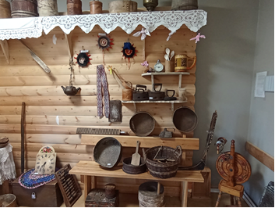 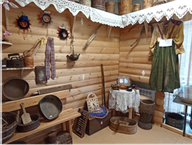 МБУК «ВЦБ»Филиал №5Гриценюк Л.ГБиблиотекарьОснование музейного уголка – 1968 год.Краеведческая комнатаКраеведениеСтаринные книги и денежные знаки.В дар от жителей селаКоллекция минералов.Собрана туристами-краеведами на берегу реки Подчерье Домашняя утварь и орудия труда.В дар от жителей села. Стенды о ветеранах ВОВ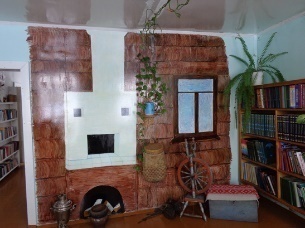 МБУК «Вуктыльская центральная библиотека Филиал № 1 с ДутовоКраеведческий уголокисторико-краеведческаяПредметы материальной и письменной культуры.Частные дары.№п/пНазвание организацииФорма сотрудничества1МБОУ «СОШ №1» г. Вуктыл.Участие школьников в мероприятиях библиотеки. Подготовка мероприятий для проведения в школе по запросу.Пункт выдачи литературы.2МБОУ «СОШ №2» г. Вуктыл.Участие школьников в мероприятиях библиотеки. Подготовка мероприятий для проведения в школе по запросу.3Совет ВетерановСовместное проведение мероприятий.4ОО «Дети войны»Совместное проведение мероприятий. Договор о безвозмездном пользовании помещения в Информационном центре.5Национальный парк «Югыд-ва»Совместное проведение мероприятий. Коллективный формуляр. Заключен договор.6ГБУ РК «Центр социальной защиты населения»Участие библиотеки в проекте «Активное долголетие» - клуб «Волшебное слово», «Мы вместе!», «Добро в село» (Дутово и Подчерье).7Детские сады городаУчастие воспитанников в мероприятиях библиотеки. Помощь в реализации проекта учреждения.8Клубно-спортивный комплекс г. ВуктылСовместное проведение мероприятий.9Центр внешкольной работыУчастие в библиотечных мероприятиях.10Центр национальных культурСовместное проведение мероприятий.11Центральная районная больницаКоллективный формуляр.12Почта России города ВуктылБлаготворительная помощь со стороны администрации почты.13МБУДО «Детская музыкальная школа» г. ВуктылаСовместное проведение мероприятий.14Детская художественная школа г. ВуктылаСовместное проведение мероприятий.15Активная молодежь ВуктылаСовместное проведение мероприятий. Помощь в благоустройстве территории библиотеки.16Редакция газеты «Сияние Севера»Размещение статей в газете и группы ВКонтакте.Сайт(ЦБС, библиотеки, отдела; название, если есть)Адрес2020 г.2021 г.2022 г.Основные изменения за последний год: примечания1.МБУК «ВЦБ»http://vukt-bibl.org.ru/836473738025Изменений в структуре сайта не произошли.Социальная сеть, ссылкаНазвание группыБиблиотека (отвечающая за группу)Должность администратора группыКоличество подписчиков на конец отчетного годаПериодичность размещения постов (количество в месяц)https://vk.com/vuktmcb (ВКонтакте) Центральная и детская библиотекиВуктыльская центральная библиотекаЦентральная библиотекаВедущий библиотекарь центра общественного доступа1 70057https://vk.com/club194312645(ВКонтакте) Подчерская библиотекаБиблиотека с. ПодчерьеПодчерская сельская библиотекаВедущий библиотекарь1506https://vk.com/public196197908(ВКонтакте) Дутовская библиотекаБиблиотека с. ДутовоДутовскаясельская библиотекаВедущий библиотекарь1505Число отдельно стоящих зданий (всего)1в том числе: в оперативном управлении1в том числе: арендованных0Число помещений (заполняется, если учреждение не имеет своего(их) отдельного(ых) здания(ий), а занимает помещения в иных учреждениях/организациях) (всего)4в том числе: в оперативном управлении2в том числе: арендованных2